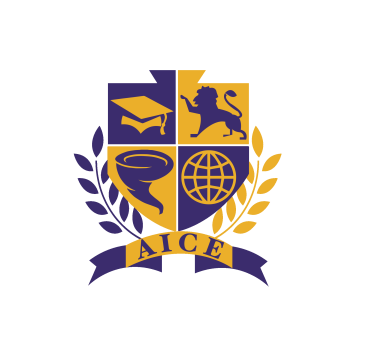 Booker	High	SchoolAICE CONTRACTPlease complete this form and return to theAICE Coordinator, Chris Hutchinson.I have read and understand the policies and guidelines of the BHS Cambridge AICE Entrance Agreement.STUDENT SIGNATURE  	STUDENT NAME PRINTED  	PARENT NAME PRINTED 	PARENT SIGNATURE 	CONTACT INFORMATIONSTUDENT E-MAIL  	PARENT E-MAIL  	PARENT(S) NAME  	PARENT PHONE 	MAILING ADDRESS  	PHONE  	